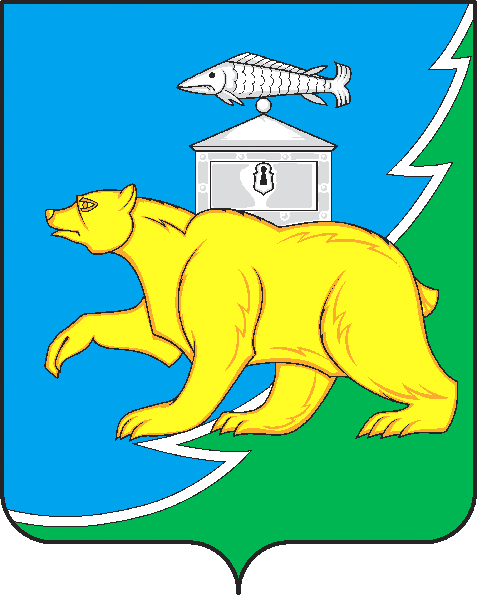 Российская ФедерацияСовет депутатов Шемахинского сельского поселенияНязепетровского муниципального районаЧелябинской областиРЕШЕНИЕот   18 мая  2023 г. № 112с. ШемахаО протесте прокуратуры Нязепетровского района на решение Совета депутатов  от 07.02.2020 года  № 194 «Об ответственном лице за работу по профилактике коррупционных и иных правонарушений в  Совете депутатовШемахинского  сельского поселения»	В соответствии с Федеральным законом от 25 декабря 2008 г. № 273-ФЗ "О противодействии коррупции", рассмотрев  протест прокуратуры Нязепетровского района  № 36-2023 от 31.03.2023 года на решение  от 07.02.2020 года  № 194 «Об ответственном лице за работу по профилактике  коррупционных и иных правонарушений в  Совете депутатов Шемахинского  сельского поселения», на основании Устава  Шемахинского сельского поселения, Совет депутатов Шемахинского сельского поселения  РЕШАЕТ:           1.    Протест прокуратуры Нязепетровского района удовлетворить.           2.    Внести в решение  от 07.02.2020 года  № 194 «Об ответственном лице за работу по профилактике  коррупционных и иных правонарушений в  Совете депутатов Шемахинского  сельского поселения», следующие изменения:	1) подпункт 8) п. 1, изложить в следующей редакции:«8) по решению высшего должностного лица субъекта Российской Федерации (руководителя высшего исполнительного органа государственной власти субъекта Российской Федерации) - осуществления проверки достоверности и полноты сведений о доходах, об имуществе и обязательствах имущественного характера, представляемых депутатами, в соответствии с нормативными правовыми актами Российской Федерации и Челябинской области;».	3. Настоящее решение вступает в силу со дня принятия.                                                                                                                                                                   	4. Решение  подлежит обнародованию путем размещения на  официальных информационных стендах  Шемахинского сельского поселения на официальном сайте Нязепетровского муниципального района (https//nzpr.ru/администрация/документы/ НПА Шемахинское сельское поселение, регистрация в качестве сетевого издания: Эл № ФС77-81111 от 17.05.2021 г.).                 5.   Контроль исполнения решения возложить на постоянную комиссию Совета депутатов по мандатам и местному самоуправлению  (Чернышова С.К.)Глава Шемахинского сельского поселения                                		                Ю.В. Мякишев         Председатель Совета депутатов Шемахинского сельского поселения             			     		    А. В. Пахолкин 